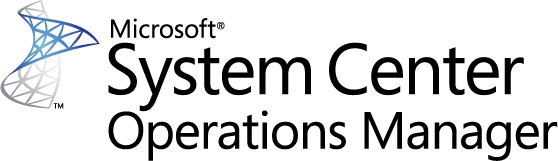 Leitfaden zu System Center Management Pack für SQL Server 2008 Analysis ServicesMicrosoft CorporationVeröffentlicht: Dezember 2016Das Operations Manager-Team bittet Sie, Feedback zum Management Pack an sqlmpsfeedback@microsoft.com zu senden.CopyrightDieses Dokument wird "wie besehen" zur Verfügung gestellt. Die in diesem Dokument enthaltenen Angaben und Ansichten, einschließlich URLs und anderer Verweise auf Internetwebsites, können ohne vorherige Ankündigung geändert werden. Sie tragen das mit der Nutzung verbundene Risiko.Einige der in diesem Dokument dargestellten Beispiele werden nur zu Illustrationszwecken bereitgestellt und sind fiktiv.  Es wird keine reale Verknüpfung beabsichtigt oder abgeleitet.Dieses Dokument gibt Ihnen keine Rechte auf geistiges Eigentum in Microsoft-Produkten. Sie können dieses Dokument zu internen Zwecken und als Referenz kopieren und verwenden. Sie können dieses Dokument zu internen Zwecken und als Referenz ändern.© 2016 Microsoft Corporation. Alle Rechte vorbehalten.Microsoft, Active Directory, Windows und Windows Server sind Marken der Microsoft-Unternehmensgruppe. Alle anderen Marken sind Eigentum ihrer jeweiligen Inhaber.InhaltLeitfaden zu System Center Management Pack für SQL Server 2008 Analysis Services	4Leitfadenverlauf	5Unterstützte Konfigurationen	6Management Pack-Umfang	6Erforderliche Konfiguration	7Dateien in diesem Management Pack	8Zweck des Management Packs	9Überwachungsszenarien	9Integritätsrollup	14Konfigurieren des Management Packs für SQL Server 2008 Analysis Services	15Bewährte Methode: Erstellen eines Management Packs für Anpassungen	15Erstellen eines neuen Management Packs für Anpassungen	16Importieren eines Management Packs	16Aktivieren der Agent-Proxy-Option	16Sicherheitskonfiguration	16Anzeigen von Informationen in der Operations Manager-Konsole	19Versionsunabhängige (generische) Ansichten und Dashboards	19SQL Server 2008 Analysis Services-Ansichten	20Dashboards	21Links	22Anhang: Inhalt von Management Packs	23Ansichten und Dashboards	23Analysis Services-Datenbankgruppe	23Analysis Services Database Group – Ermittlungen	23Analysis Services-Serverrollengruppe	23Analysis Services-Serverrollengruppe – Ermittlungen	24Serverrollengruppe	24Serverrollengruppe – Ermittlungen	24SQL Server-Gruppe „Alerts Scope“	24SQL Server-Gruppe „Alerts Scope“ – Ermittlungen	24SQL Server Analysis Services-Warnungsbereichsgruppe	24SQL Server Analysis Services-Warnungsbereichsgruppe – Ermittlungen	24SQL Server-Computer	25SQL Server-Computer – Ermittlungen	25SSAS 2008-Ereignisprotokoll-Erfassungsziel	25SSAS 2008-Ereignisprotokoll-Erfassungsziel – Ermittlungen	25SSAS 2008-Ereignisprotokoll-Erfassungsziel – Regeln (Warnungen)	25SSAS 2008-Instanz	26SSAS 2008-Instanz – Einheitenmonitore	26SSAS 2008-Instanz – Regeln (ohne Warnungen)	32SSAS 2008 – Mehrdimensionale DB	42SSAS 2008 – Mehrdimensionale DB – Ermittlungen	42SSAS 2008 – Mehrdimensionale DB – Einheitenmonitore	43SSAS 2008 – Mehrdimensionale DB – Abhängigkeitsmonitore (Rollup)	45SSAS 2008 – Mehrdimensionale-DB – Regeln (ohne Warnungen)	45SSAS 2008 – Mehrdimensionale Instanz	49SSAS 2008 – Mehrdimensionale Instanz – Ermittlung	49SSAS 2008 – Mehrdimensionale Instanz – Abhängigkeitsmonitore (Rollup)	50SSAS 2008 – Mehrdimensionale Partition	50SSAS 2008 – Mehrdimensionale Partition – Ermittlung	50SSAS 2008 – Mehrdimensionale Partition – Einheitenmonitore	51SSAS 2008 – Mehrdimensionale Partition – Regeln (ohne Warnungen)	51SSAS 2008 PowerPivot – Instanz	53SSAS 2008 PowerPivot – Instanz – Ermittlung	53SSAS 2008-Ausgangswert	54SSAS 2008-Ausgangswert – Ermittlung	54Anhang: Bekannte Probleme und Problembehandlung	54Integritätsrollup	14Leitfaden zu System Center Management Pack für SQL Server 2008 Analysis ServicesDieser Leitfaden wurde auf Basis der Version 6.7.15.0 des Management Packs für SQL Server 2008 Analysis Services geschrieben.LeitfadenverlaufUnterstützte KonfigurationenFür dieses Überwachungspaket ist System Center Operations Manager 2012 RTM oder höher erforderlich (Dashboards werden ab SCOM 2012 SP1 unterstützt). Eine spezielle Operations Manager-Verwaltungsgruppe ist nicht erforderlich.In der folgenden Tabelle sind die unterstützten Konfigurationen für das Management Pack für SQL Server 2008 Analysis Services im Detail erläutert:Management Pack-UmfangDas Management Pack für SQL Server 2008 Analysis Services ermöglicht die Überwachung der folgenden Funktionen:Eine Instanz von SQL Server 2008 Analysis Services, die in einem dieser Modi ausgeführt wird:Mehrdimensionaler Modus;PowerPivot-Modus;SQL Server 2008 Analysis Services-Datenbanken;SQL Server 2008 Analysis Services-Datenbankpartitionen.Eine vollständige Liste der von diesem Management Pack unterstützten Überwachungsszenarien finden Sie im Abschnitt „Überwachungsszenarien“.Wichtig 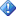 Dieses Management Pack unterstützt bis zu 50 Datenbanken pro SSAS-Instanz. Das Überschreiten der Anzahl überwachter Datenbanken und eine große Anzahl Partitionen können zu Leistungseinbußen führen. In diesem Fall wird empfohlen, den Ermittlungsworkflow für Partitionen zu deaktivieren.Erforderliche KonfigurationImportieren des Management PacksOrdnen Sie ausführende SSAS-Profile einem Konto zu, das über Administratorberechtigungen sowohl für Windows Server als auch für die SQL Server Analysis Services-Instanz verfügt.Aktivieren Sie die Agent-Proxy-Option auf allen Agents, die auf Servern installiert sind, die Mitglied eines Clusters sind. Es ist nicht erforderlich, diese Option für eigenständige Server zu aktivieren. Anweisungen finden Sie in dem Verfahren, das nach dieser Liste beschrieben ist.Beachten Sie, dass der SQL Server-Browserdienst für die Analysis Services-Ermittlung und -Überwachung erforderlich ist. SQL Server-Browser muss installiert und aktiviert sein.Hinweis 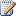 Die Microsoft SQL Server Analysis Services Visualization Library (Version 1.0.5.0) ist veraltet und sollte entfernt werden. Diese Version des Management Packs verwendet eine neue generische Microsoft SQL Server Visualization Library (Version 6.6.7.6).Dateien in diesem Management PackDas Management Pack für SQL Server 2008 Analysis Services enthält die folgenden Dateien: Zweck des Management PacksDieses Management Pack bietet Überwachungsfunktionen für SQL Server 2008 Analysis Services-Instanzen, -Datenbanken und -Partitionen.In diesem Abschnitt:•	Überwachungsszenarien•	IntegritätsrollupAusführliche Informationen zu den Ermittlungen, Regeln, Monitoren, Sichten und Berichten, die in diesem Management Pack enthalten sind, finden Sie unter Anhang: Inhalt von Management Packs.ÜberwachungsszenarienIntegritätsrollupIm folgenden Diagramm ist dargestellt, wie ein Rollup für Integritätsstatus der Objekte in diesem Management Pack ausgeführt wird.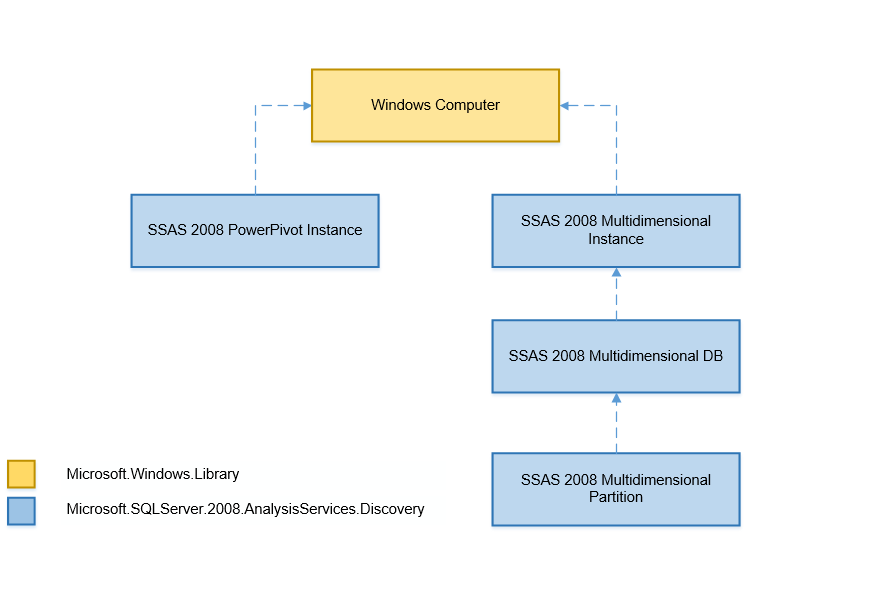 Konfigurieren des Management Packs für SQL Server 2008 Analysis ServicesDieser Abschnitt stellt einen Leitfaden zum Konfigurieren und Optimieren dieses Management Packs bereit. •	Bewährte Methode: Erstellen eines Management Packs für AnpassungenImportieren eines Management PacksAktivieren der Agent-Proxy-Option•	Sicherheitskonfiguration Bewährte Methode: Erstellen eines Management Packs für AnpassungenDas Management Pack für Microsoft SQL Server 2008 Analysis Services ist versiegelt, sodass Sie die ursprünglichen Einstellungen in der Management Pack-Datei nicht ändern können. Sie können jedoch Anpassungen erstellen (z. B. Außerkraftsetzungen oder neue Überwachungsobjekte) und diese in einem anderen Management Pack speichern. Standardmäßig werden von Operations Manager alle Anpassungen im standardmäßigen Management Pack gespeichert. Als optimale Methode empfiehlt es sich, stattdessen ein separates Management Pack für jedes versiegelte Management Pack zu erstellen, das angepasst werden soll.Das Erstellen eines neuen Management Packs, in dem Außerkraftsetzungen gespeichert werden, bietet folgende Vorteile: •	Wenn Sie ein Management Pack zum Speichern angepasster Einstellungen für ein versiegeltes Management Pack erstellen, ist es hilfreich, als Grundlage des Namens des neuen Management Packs den Namen des Management Packs zu verwenden, das angepasst wird, etwa „Microsoft SQL Server 2008 Analysis Services-Überschreibungen“.Durch das Erstellen eines neuen Management Packs zum Speichern von Anpassungen für jedes einzelne versiegelte Management Pack wird es einfacher, die Anpassungen aus einer Testumgebung in eine Produktionsumgebung zu exportieren. Außerdem wird das Löschen eines Management Packs vereinfacht, da Sie alle Abhängigkeiten löschen müssen, bevor Sie ein Management Pack löschen können. Wenn Anpassungen für alle Management Packs im standardmäßigen Management Pack gespeichert werden und Sie ein einzelnes Management Pack löschen müssen, müssen Sie zunächst das standardmäßige Management Pack löschen. Dadurch werden auch Anpassungen an anderen Management Packs gelöscht.Weitere Informationen zu versiegelten und unversiegelten Management Packs finden Sie unter Management Pack-Formate. Weitere Informationen zu Anpassungen von Management Packs und zum Standard-Management Pack finden Sie unter Info zu Management Packs (möglicherweise in englischer Sprache).Erstellen eines neuen Management Packs für AnpassungenFühren Sie die folgenden Schritte aus, um die Agent-Proxy-Option zu aktivieren:1.	Öffnen Sie die Operations Manager-Konsole, und klicken Sie auf die Schaltfläche Verwaltung.2.	Klicken Sie mit der rechten Maustaste auf Management Packs, und klicken Sie dann auf Neues Management Pack erstellen.3.	Geben Sie einen Namen (z. B. SQLMP-Anpassungen) ein, und klicken Sie dann auf Weiter.4.	Klicken Sie auf Erstellen.Importieren eines Management PacksWeitere Informationen zum Importieren eines Management Packs finden Sie unter Importieren eines Operations Manager-Management Packs.Aktivieren der Agent-Proxy-OptionFühren Sie die folgenden Schritte aus, um die Agent-Proxy-Option zu aktivieren:1.	Öffnen Sie die Operations Manager-Konsole, und klicken Sie auf die Schaltfläche Verwaltung.2.	Klicken Sie im Administratorbereich auf Mit Agents verwaltet.3.	Doppelklicken Sie in der Liste auf einen Agent.4.	Wählen Sie auf der Registerkarte „Sicherheit“ die Option Dieser Agent soll als Proxyagent fungieren und verwaltete Objekte auf anderen Computern ermitteln aus.Sicherheitskonfiguration Hinweis Überwachung mit geringfügigen Berechtigungen wird in dieser Version nicht unterstützt.Ausführende ProfileWenn das Management Pack für Microsoft SQL Server Analysis Services erstmalig importiert wird, erstellt es zwei neue ausführende Profile:Microsoft SQL Server 2008 Analysis Services Discovery, ausführendes Profil – dieses Profil ist allen Ermittlungen zugeordnet.Microsoft SQL Server 2008 Analysis Services Monitoring, ausführendes Profil – dieses Profil ist allen Monitoren und Regeln zugeordnet.Standardmäßig werden für alle im SQL Server Management Pack definierten Ermittlungen und Monitore die im ausführenden Profil „Standardaktionskonto“ definierten Konten verwendet. Wenn das Standardaktionskonto für ein vorhandenes System nicht über die erforderlichen Berechtigungen zur Ermittlung oder Überwachung der Instanz von SQL Server Analysis Services verfügt, können solche Systeme an spezifischere Anmeldeinformationen in den ausführenden Profilen von Microsoft SQL Server 2008 gebunden werden, die den erforderlichen Zugriff besitzen.Anzeigen von Informationen in der Operations Manager-KonsoleVersionsunabhängige (generische) Ansichten und DashboardsMit dem Microsoft.SQLServer.Generic.Presentation-Management Pack wird eine gemeinsame Ordnerstruktur eingeführt, die von zukünftigen Versionen von Management Packs für verschiedene SQL Server-Komponenten verwendet wird. Die folgenden Ansichten und Dashboards sind versionsunabhängig und zeigen Informationen zu allen Versionen von SQL Server an: Microsoft SQL Server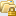 Aktive Warnungen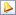 SQL Server-Rollen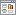 Zusammenfassung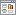 Computer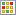 Taskstatus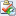 Das Dashboard „SQL Server-Rollen“ enthält Informationen zu allen Instanzen des SQL Server-Datenbankmoduls, der SQL Server Reporting Services, SQL Server Analysis Services und SQL Server Integration Services: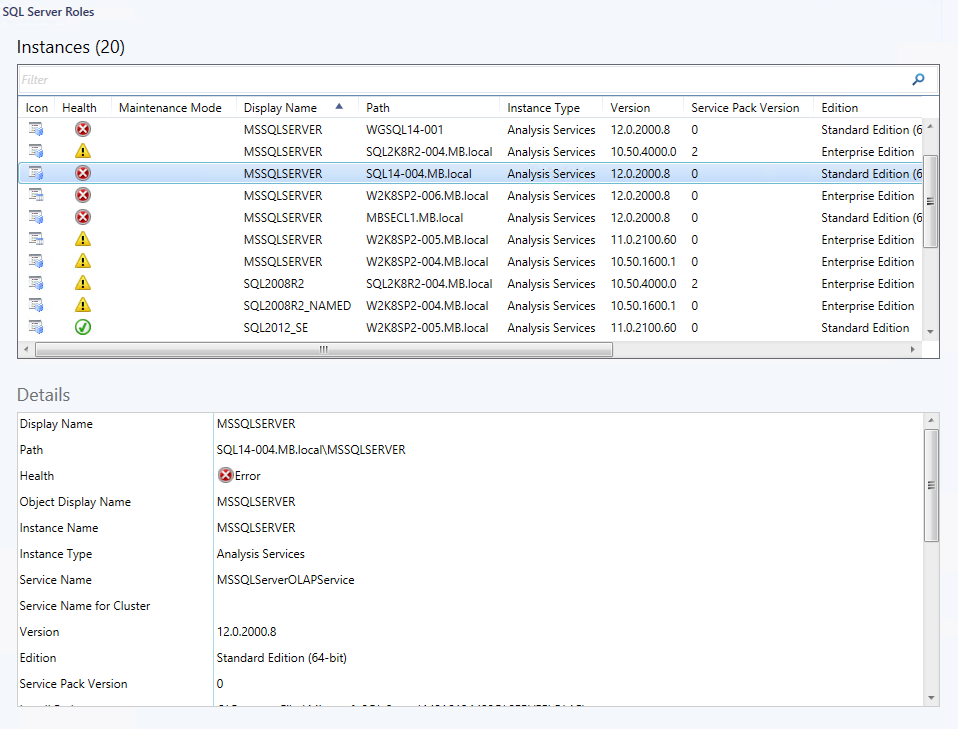 SQL Server 2008 Analysis Services-AnsichtenMit dem Management Pack für Microsoft SQL Server 2008 Analysis Services wird ein umfassender Satz von Ansichten zu Status, Leistung und Warnungen vorgestellt, die sich jeweils in dedizierten Ordnern befinden:ÜberwachungMicrosoft SQL ServerSQL Server Analysis Services	SQL Server 2008 Analysis ServicesHinweis Die vollständige Liste der Ansichten finden Sie im Abschnitt „Anhang: Ansichten und Dashboards“ dieses Handbuchs.Hinweis Einige Ansichten enthalten möglicherweise sehr lange Listen von Objekten oder Metriken. Sie können in der Operations Manager-Symbolleiste die Schaltflächen Bereich, Suchen und Finden verwenden, um nach einem bestimmten Objekt bzw. einer Gruppe von Objekten zu suchen. Weitere Informationen finden Sie im Artikel „Suchen von Daten und Objekten in den Operations Manager-Konsolen“ in der Operations Manager-Hilfe.DashboardsDieses Management Pack enthält eine Reihe von funktionsreichen Dashboards, die detaillierte Informationen zu SQL Server 2008 Analysis Services (Instanzen) und Datenbanken bereitstellen. Hinweis Ausführliche Informationen finden Sie in der Datei „SQLServerDashboards.doc“.LinksÜber die folgenden Links erhalten Sie Informationen zu allgemeinen Aufgaben im Zusammenhang mit System Center Management Packs:•	Operations Manager	(http://go.microsoft.com/fwlink/?LinkId=730749)•	Importieren eines Management Packs (http://go.microsoft.com/fwlink/?LinkId=717823)•	Verwenden von Management Packs	(http://go.microsoft.com/fwlink/?LinkId=730750)Fragen zu Operations Manager und den Management Packs werden im Community-Forum für System Center Operations Manager (http://go.microsoft.com/fwlink/?LinkID=179635) beantwortet.Eine nützliche Ressource ist der System Center Operations Manager Unleashed-Blog (http://go.microsoft.com/fwlink/?LinkId=730751), der Beiträge auf der Grundlage von Beispielen für bestimmte Management Packs enthält. Weitere Informationen zu Operations Manager finden Sie in den folgenden Blogs: •	Operations Manager-Teamblog (http://go.microsoft.com/fwlink/?LinkId=730752)•	Kevin Holmans OpsMgr-Blog (http://go.microsoft.com/fwlink/?LinkId=730753)•	Thoughts on OpsMgr (Überlegungen zu OpsMgr http://go.microsoft.com/fwlink/?LinkId=730754)•	Raphael Burris Blog (http://go.microsoft.com/fwlink/?LinkId=730755)•	BWren's Management Space (BWrens Managementecke http://go.microsoft.com/fwlink/?LinkId=730756)•	System Center Operations Manager Support-Teamblog (http://go.microsoft.com/fwlink/?LinkId=730757)•	Ops Mgr ++ (http://go.microsoft.com/fwlink/?LinkId=730758)•	Notes on System Center Operations Manager (Hinweise zu System Center Operations Manager http://go.microsoft.com/fwlink/?LinkId=730759)Wichtig Alle Informationen und Inhalte auf Microsoft-fremden Websites werden von den Eigentümern oder Benutzern der Website bereitgestellt. Microsoft übernimmt zu den Informationen auf dieser Webseite keinerlei ausdrücklichen, implizierten oder gesetzlichen Garantien.Anhang: Inhalt von Management PacksDas Management Pack für Microsoft SQL Server 2008 Analysis Services ermittelt Objekte der in den folgenden Abschnitten beschriebenen Klassen. Nicht alle Objekte werden automatisch ermittelt. Verwenden Sie Außerkraftsetzungen, um die Ermittlung von Objekten zu aktivieren, die nicht automatisch erkannt werden. Ansichten und DashboardsDieses Management Pack enthält die folgenden Ordner, Ansichten und Dashboards:Microsoft SQL Server 2008 Analysis Services 	Aktive Warnungen 	Datenbankstatus	Zusammenfassung	Instanzstatus	Analysis Services (mehrdimensional) 		Aktive Warnungen 		Datenbankstatus 		Instanzstatus 		Partitionsstatus 		Leistung 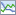 	PowerPivot Analysis Services 		Aktive Warnungen 		Instanzstatus 		Leistung Analysis Services-DatenbankgruppeDie Analysis Services-Datenbankgruppe enthält alle SQL Server-Stammobjekte, wie etwa Analysis Services-Instanzen.Analysis Services Database Group – ErmittlungenSSAS 2008: Gruppenermittlung für die ServerdatenbankDiese Objektermittlung füllt die Gruppe „Serverrollen“ mit allen SQL Server 2008 Analysis Services-Serverrollen auf.Analysis Services-ServerrollengruppeDie Analysis Services-Serverrollengruppe enthält alle SQL Server-Stammobjekte, wie etwa Analysis Services-Instanzen.Analysis Services-Serverrollengruppe – ErmittlungenSSAS 2008: Ermittlung der Gruppe „Serverrollen“Diese Objektermittlung füllt die Gruppe „Serverrollen“ mit allen SQL Server 2008 Analysis Services-Serverrollen auf.ServerrollengruppeDie Gruppe „Server Roles“ enthält alle SQL Server-Stammobjekte wie Datenbankmodul, Analysis Services-Instanz oder Reporting Service-Instanz.Serverrollengruppe – ErmittlungenSSAS 2008: Ermittlung der Gruppe „Serverrollen“Diese Objektermittlung füllt die Gruppe „Serverrollen“ mit allen SQL Server 2008 Analysis Services-Serverrollen auf.SQL Server-Gruppe „Alerts Scope“Die SQL Server-Gruppe „Alerts Scope“ enthält SQL Server-Objekte, die Warnungen auslösen können.SQL Server-Gruppe „Alerts Scope“ – ErmittlungenSSAS 2008: Ermittlung für die Gruppe „Warnungsbereich“Diese Objektermittlung füllt die Warnungsbereichsgruppe mit allen SQL Server 2008 Analysis Services-Serverrollen auf.SQL Server Analysis Services-WarnungsbereichsgruppeDie SQL Server Analysis Services-Warnungsbereichsgruppe enthält SQL Server Analysis Services-Objekte, die Warnungen auslösen können.SQL Server Analysis Services-Warnungsbereichsgruppe – ErmittlungenSSAS 2008: Ermittlung für die Gruppe „Warnungsbereich“Diese Objektermittlung füllt die Gruppe „Warnungsbereich“ auf, sodass sie alle SQL Server 2008 Analysis Services-Serverrollen enthält.SQL Server-ComputerDiese Gruppe enthält alle Windows-Computer, auf denen eine Komponente von Microsoft SQL Server ausgeführt wird.SQL Server-Computer – ErmittlungenSSAS 2008: SQL Server-Computergruppenmitgliedschaft ermittelnFüllt die Computergruppe mit allen Computern auf, auf denen SQL Server 2008 Analysis Services ausgeführt wird.SSAS 2008-Ereignisprotokoll-ErfassungszielDieses Objekt wird zum Erfassen von Fehlern aus dem Ereignisprotokoll von Computern verwendet, die über SSAS 2008-Komponenten verfügen.SSAS 2008-Ereignisprotokoll-Erfassungsziel – ErmittlungenSSAS 2008-Ereignisprotokoll-Erfassungsziel – ErmittlungDiese Ermittlungsregel erkennt ein Ziel aus der Ereignisprotokollsammlung für Microsoft SQL Server 2008 Analysis Services. Dieses Objekt wird zum Erfassen von Modulfehlern aus dem Ereignisprotokoll von Computern verwendet, die über SSAS 2008-Komponenten verfügen.SSAS 2008-Ereignisprotokoll-Erfassungsziel – Regeln (Warnungen)Fehler bei der Ausführung eines vom SSAS 2008 Management Pack verwalteten ModulsDie Regel überwacht das Ereignisprotokoll und achtet auf Fehlerereignisse, die vom SSAS 2008 Management Pack übermittelt werden. Wenn bei einem der Workflows (Ermittlung, Regel oder Monitor) ein Fehler auftritt, wird ein Ereignis protokolliert und eine kritische Warnung gemeldet.SSAS 2008-InstanzEine Installation von Microsoft SQL Server 2008 Analysis ServicesSSAS 2008-Instanz – EinheitenmonitoreWarteschlangenlänge für VerarbeitungspoolaufträgeDer Monitor warnt, wenn die Länge der Warteschlange für Verarbeitungspoolaufträge für die SSAS-Instanz den konfigurierten Schwellenwert überschritten hat.Freier Speicherplatz im StandardspeicherDer Monitor meldet eine Warnung, wenn der verfügbare freie Speicherplatz für den Standardspeicher der Instanz unter die Einstellung des Warnungsschwellenwerts absinkt, der als Prozentsatz der Summe der geschätzten Größe des Standardspeicherordners (Datenverzeichnis) und des verfügbaren Speicherplatzes auf dem Datenträger ausgedrückt wird. Der Monitor gibt eine kritische Warnung aus, wenn der verfügbare Platz unter den kritischen Schwellenwert fällt. Der Monitor berücksichtigt keine Datenbanken oder Partitionen in anderen Ordnern als dem Standardspeicherordner (Datenverzeichnis).Speicherkonfigurationskonflikt mit SQL ServerDer Monitor warnt, wenn auf dem Server ein Prozess des relationalen SQL Server-Datenbankmoduls ausgeführt wird und die Gesamtspeicherlimit-Konfiguration für die SSAS-Instanz über dem angegebenen Schwellenwert liegt, um sicherzustellen, dass für den SQL Server-Prozess genügend Speicher verfügbar ist.DienststatusDer Monitor warnt, wenn der Windows-Dienst für die SSAS-Instanz schon länger nicht ausgeführt wird als für den Schwellenwert konfiguriert.Gesamtspeicherlimit-KonfigurationDer Monitor warnt, wenn das konfigurierte Gesamtspeicherlimit für die SSAS-Instanz den konfigurierten Schwellenwert überschreitet, sodass die Belegung von physischem Speicher für grundlegende Funktionen des Betriebssystems gefährdet ist (mindestens 2 GB).SpeicherauslastungDer Monitor meldet eine Warnung, wenn die Speicherbelegungen durch die SSAS-Instanz den konfigurierten Warnungsschwellenwert (WarningThreshold) überschreiten, ausgedrückt als Prozentwert der Gesamtspeicherlimit-Einstellung für die SSAS-Instanz. Der Monitor meldet eine kritische Warnung, wenn diese Belegungen den konfigurierten kritischen Schwellenwert (CriticalThreshold) überschreiten.CPU-Auslastung (%)Der Monitor warnt, wenn die CPU-Auslastung durch den SSAS-Prozess den konfigurierten Schwellenwert übersteigt.Speicherauslastung auf dem ServerDer Monitor überwacht die Speicherauslastung durch nicht zu Analysis Services gehörende Prozesse auf dem Server, um sicherzustellen, dass die Analysis Services immer mindestens über das Gesamtspeicherlimit verfügen können.Warteschlangenlänge des AbfragepoolsDer Monitor warnt, wenn die Länge der Warteschlange für den Abfragepool für die SSAS-Instanz den konfigurierten Schwellenwert überschritten hat.SSAS 2008-Instanz – Regeln (ohne Warnungen)SSAS 2008: Gesamtspeicher auf dem Server (GB)Die Regel erfasst die Gesamtgröße des Speichers in Gigabyte auf dem Computer, auf dem die SSAS-Instanz ausgeführt wird.SSAS 2008: Länge der Warteschlange für AbfragepoolaufträgeDie Regel erfasst die Länge der Warteschlange für Abfragepoolaufträge.SSAS 2008: Instanzarbeitsspeicher (%)Die Regel erfasst die Gesamtgröße des von der SSAS-Instanz belegten Arbeitsspeichers in Prozent.SSAS 2008: Bereinigung – aktueller PreisDie Regel erfasst die aktuellen Kosten des Arbeitsspeichers, wie er von SSAS berechnet wird (Kosten pro Byte pro Zeiteinheit). Der Preis wird normalisiert und auf einer Skala von 0 bis 1000 ausdrückt.SSAS 2008: Speicherauslastung auf dem Server (%)Die Regel erfasst die Gesamtspeicherauslastung in Prozent auf dem Server, auf dem sich die SSAS-Instanz befindet.SSAS 2008: Freier Instanzspeicherplatz (GB)Die Regel erfasst die Größe des freien Speicherplatzes in Gigabyte auf dem Laufwerk, auf dem sich der Standardspeicherordner (Datenverzeichnis) für die SSAS-Instanz befindet.SSAS 2008: CPU-Auslastung (%)Die Regel erfasst den Anteil der CPU-Auslastung durch die SSAS-Instanz.SSAS 2008: Länge der Warteschlange für VerarbeitungspoolaufträgeDie Regel erfasst die Länge der Warteschlange für Verarbeitungspoolaufträge.SSAS 2008: Cache hinzugefügt KB/Sek.Die Regel erfasst den SSAS-Anteil des dem Cache hinzugefügten Arbeitsspeichers in KB/Sek.SSAS 2008: Tatsächlicher Systemcache (GB)Die Regel erfasst die Größe des Systemcaches in Gigabyte auf einem Computer, auf dem sich die SSAS-Instanz befindet.SSAS 2008: Cacheeinfügungen/Sek.Die Regel erfasst den SSAS-Anteil der Einfügungen in den Cache.SSAS 2008: Auslastung des nicht verkleinerbaren Arbeitsspeichers durch AS (GB)Die Regel erfasst den von der SSAS-Instanz belegten nicht verkleinerbaren Arbeitsspeicher in Gigabyte.SSAS 2008: Freier Instanzspeicherplatz (%)Die Regel erfasst die Größe des freien Speicherplatzes auf dem Laufwerk, auf dem sich der Standardspeicherordner (Datenverzeichnis) für die SSAS-Instanz befindet. Die Größe wird als Prozentwert der Summe aus der geschätzten Größe des Standardspeicherordners (Datenverzeichnis) und dem freien Speicherplatz auf dem Datenträger ausgedrückt.SSAS 2008: Verarbeitung gelesener Zeilen/Sek.Die Regel erfasst die Rate der aus allen relationalen Datenbanken gelesenen Zeilen.SSAS 2008: Größe des Standardspeicherordners (GB)Die Regel erfasst die Gesamtgröße des Standardspeicherordners (Datenverzeichnis) für die SSAS-Instanz in Gigabyte. Die Gesamtgröße wird als Summe der geschätzten Größen der Datenbanken und Partitionen berechnet, die sich im Datenverzeichnis befinden.SSAS 2008: Gesamtgröße des Laufwerks (GB)Die Regel erfasst die Gesamtgröße des Laufwerks in Gigabyte, auf dem sich der Standardspeicherordner (Datenverzeichnis) für die SSAS-Instanz befindet.SSAS 2008: Speicherauslastung auf dem Server (GB)Die Regel erfasst die Gesamtspeicherauslastung in Gigabyte auf dem Server, auf dem sich die SSAS-Instanz befindet.SSAS 2008: Bei der Abfrage des Speichermoduls gesendete Zeilen/Sek.Die Regel erfasst die Rate der vom Server an Clients gesendeten Zeilen.SSAS 2008: Instanzarbeitsspeicher (GB)Die Regel erfasst die Gesamtgröße des von der SSAS-Instanz belegten Arbeitsspeichers in Gigabyte.SSAS 2008: Cacheentfernungen/Sek.Die Regel erfasst den SSAS-Anteil der Entfernungen aus dem Cache.SSAS 2008: Gesamtspeicherlimit (GB)Die Regel erfasst die Konfiguration für das Gesamtspeicherlimit für die SSAS-Instanz in Gigabyte.SSAS 2008: Niedriges Speicherlimit (GB)Die Regel erfasst die aktuelle Konfiguration für das niedrige Speicherlimit der SSAS-Instanz in Gigabyte.SSAS 2008: Verwendeter Speicherplatz auf dem Laufwerk (GB)Die Regel erfasst die Gesamtgröße des verwendeten Speicherplatzes auf dem Datenträger, auf dem sich das Datenverzeichnis für die SSAS-Instanz befindet.SSAS 2008 – Mehrdimensionale DBSSAS 2008 – Mehrdimensionale DBSSAS 2008 – Mehrdimensionale DB – ErmittlungenErmittlung von mehrdimensionalen SSAS 2008-DatenbankenDie Objektermittlung ermittelt alle Datenbanken einer Instanz von Microsoft SQL Server 2008 Analysis Services, mehrdimensionaler Modus.SSAS 2008 – Mehrdimensionale DB – EinheitenmonitoreFreier Speicherplatz in der DatenbankDer Monitor meldet eine Warnung, wenn der verfügbare Speicherplatz auf dem Datenträger für den Speicherordner der mehrdimensionalen SSAS-Datenbank unter die Einstellung des Warnungsschwellenwerts absinkt, der als Prozentsatz der Summe der geschätzten Größe des Datenbank-Speicherordners und des verfügbaren Speicherplatzes auf dem Datenträger ausgedrückt wird. Der Monitor gibt eine kritische Warnung aus, wenn der verfügbare Platz unter den kritischen Schwellenwert fällt. Der Monitor berücksichtigt keine Partitionen in anderen Ordnern als dem Datenbank-Speicherordner.Anzahl der blockierten SitzungenDer Monitor warnt, wenn die Anzahl der Sitzungen, die schon länger blockiert sind als für die Einstellung „Wartezeit in Minuten“ (WaitMinutes) konfiguriert, den konfigurierten Schwellenwert überschreitet.BlockierungsdauerDer Monitor warnt, wenn mindestens eine Sitzung für einen längeren Zeitraum blockiert ist als für den Schwellenwert konfiguriert.SSAS 2008 – Mehrdimensionale DB – Abhängigkeitsmonitore (Rollup)Partitions-LeistungsrollupIntegritätsrollup für die Leistung mehrdimensionaler SQL Server 2008 Analysis Services-PartitionenSSAS 2008 – Mehrdimensionale-DB – Regeln (ohne Warnungen)SSAS 2008: Freier Datenbankspeicherplatz (%)Die Regel erfasst den freien Speicherplatz auf dem Laufwerk, auf dem sich der Speicherordner der Datenbank befindet, ausgedrückt als Prozentsatz der Summe aus der geschätzten Größe des Datenbankspeicherordners und dem freien Speicherplatz auf dem Laufwerk. Die Regel berücksichtigt keine Partitionen in anderen Ordnern als dem Datenbank-Speicherordner.SSAS 2008: Freier Datenbankspeicherplatz (GB)Die Regel erfasst die Größe des freien Speicherplatzes in Gigabyte auf dem Laufwerk, auf dem sich der Speicherordner der Datenbank befindet.SSAS 2008: Größe des Speicherordners der Datenbank (GB)Die Regel erfasst die geschätzte Größe des Speicherordners der Datenbank in Gigabyte.SSAS 2008: Verwendeter Speicherplatz des Laufwerks (GB)Die Regel erfasst die Gesamtgröße aller Dateien und Ordner in Gigabyte auf dem Laufwerk, auf dem sich der Speicherordner der Datenbank befindet.SSAS 2008: Datenbank-Blockierungsdauer (Minuten)Die Regel erfasst die längste Blockierungsdauer für zurzeit blockierte Sitzungen.SSAS 2008: Anderweitig verwendeter Speicherplatz auf dem Datenbanklaufwerk (GB)Die Regel erfasst die Größe des anderweitig verwendeten Speicherplatzes auf dem Laufwerk, auf dem sich die Datenbank befindet.SSAS 2008: Gesamtgröße des Laufwerks (GB)Die Regel erfasst die Gesamtgröße des Laufwerks in Gigabyte, auf dem sich der Speicherordner der Datenbank befindet.SSAS 2008: Datenbankgröße (GB)Die Regel erfasst die geschätzte Gesamtgröße der Datenbank in Gigabyte einschließlich der Größe aller Partitionen.SSAS 2008: Anzahl der gesperrten DatenbanksitzungenDie Regel erfasst die Anzahl der zurzeit blockierten Sitzungen.SSAS 2008: Freier Speicherplatz auf dem Datenbankdatenträger (GB)Die Regel erfasst die Größe des freien Speicherplatzes auf dem Laufwerk, auf dem sich die Datenbank befindet.SSAS 2008 – Mehrdimensionale InstanzEine Installation von Microsoft SQL Server 2008 Analysis Services, mehrdimensionaler ModusSSAS 2008 – Mehrdimensionale Instanz – ErmittlungErmittlung von mehrdimensionalen SSAS 2008-InstanzenDie Objektermittlung ermittelt alle Instanzen von Microsoft SQL Server 2008 Analysis Services, mehrdimensionaler Modus.SSAS 2008 – Mehrdimensionale Instanz – Abhängigkeitsmonitore (Rollup)Datenbank-LeistungsrollupIntegritätsrollup für die Leistung mehrdimensionaler SQL Server 2008 Analysis Services-DatenbankenSSAS 2008 – Mehrdimensionale PartitionMehrdimensionale Microsoft SQL Server 2008 Analysis Services-PartitionSSAS 2008 – Mehrdimensionale Partition – ErmittlungErmittlung von mehrdimensionalen SSAS 2008-PartitionenDie Objekterkennung erkennt alle Partitionen einer Microsoft SQL Server 2008 Analysis Services-Datenbank, mehrdimensionaler Modus.SSAS 2008 – Mehrdimensionale Partition – EinheitenmonitoreFreier PartitionsspeicherplatzDer Monitor meldet eine Warnung, wenn der verfügbare freie Speicherplatz für den Partitionsspeicherort unter die Einstellung für die kritische Warnschwelle absinkt, ausgedrückt als Prozentsatz der Summe der Gesamtgröße des Ordners zuzüglich des verfügbaren Speicherplatzes auf dem Datenträger. Der Monitor gibt eine kritische Warnung aus, wenn der verfügbare Platz unter den Warnungsschwellenwert fällt. Der Monitor überwacht nicht den verfügbaren Speicherplatz für den Standardspeicherort der SSAS-Instanz.SSAS 2008 – Mehrdimensionale Partition – Regeln (ohne Warnungen)SSAS 2008: Freier Partitionsspeicherplatz (GB)Die Regel erfasst die Größe des freien Speicherplatzes in Gigabyte auf dem Laufwerk, auf dem sich der Speicherordner der Partition befindet.SSAS 2008: Anderweitig verwendeter Speicherplatz auf dem Partitionslaufwerk (GB)Die Regel erfasst die Gesamtgröße des von anderen Dateien und Ordnern belegten Speicherplatzes in Gigabyte auf dem Laufwerk, auf dem sich der Speicherordner der Partition befindet.SSAS 2008: Partitionsgröße (GB)Die Regel erfasst die geschätzte Größe der Partition in Gigabyte.SSAS 2008: Freier Partitionsspeicherplatz (%)Die Regel erfasst die Größe des freien Speicherplatzes auf dem Laufwerk, auf dem sich der Partitionsspeicher befindet. Die Größe wird als Prozentwert der Summe aus der Gesamtgröße des Partitionsspeicherordners und dem freien Speicherplatz auf dem Datenträger ausgedrückt.SSAS 2008 PowerPivot – InstanzEine Installation von Microsoft SQL Server 2008 Analysis Services, PowerPivot-ModusSSAS 2008 PowerPivot – Instanz – ErmittlungErmittlung von SSAS 2008-PowerPivot-InstanzenDie Objektermittlung ermittelt alle Instanzen von Microsoft SQL Server 2008 Analysis Services, PowerPivot-Modus.SSAS 2008-AusgangswertEine Installation des Microsoft SQL Server 2008 Analysis Services-AusgangswertsSSAS 2008-Ausgangswert – ErmittlungSSAS 2008-AusgangswertermittlungDiese Objektermittlung ermittelt einen Ausgangswert für die Analysis Services-Installation. Dieses Objekt gibt an, dass dieser bestimmte Servercomputer eine Installation von Analysis Services enthält.Anhang: Bekannte Probleme und Problembehandlung Benutzer, die die Vorgängerversion des SSAS-Management Packs installiert hatten, sollten Microsoft SQL Server Analysis Services Visualization Library (Version 1.0.5.0) manuell entfernen.Problem: Die Bibliothek ist zu einer generischen Komponente geworden, und es wurde ein neues Management Pack veröffentlicht, das die Funktionalität seinerseits enthält. Da es unmöglich ist, das veraltete Paket während des Installationsvorgangs automatisch zu entfernen, müssen die Benutzer dies manuell ausführen. Lösung: Entfernen Sie Microsoft SQL Server Analysis Services Visualization Library (Version 1.0.5.0).Wenn die letzte SSAS-Datenbank oder Partition gelöscht wurde, wird das Objekt trotzdem in SCOM angezeigt, als ob es vorhanden wäre.Problem: Die aktuelle Implementierung der SSAS-Datenbank- und Partitionsermittlungen löst die Situation falsch, wenn die letzte SSAS-Datenbank oder Partition gelöscht wird. In dem Fall bleiben die Informationen über das gelöschte Objekt für den Benutzer weiterhin sichtbar. Lösung: Es gibt keine Lösung. Möglicherweise wird der Fehler in kommenden Versionen des Management Packs berücksichtigt. Ein Benutzer kann entweder eine SSAS-Database/-Partition hinzufügen oder die SSAS-Instanz entfernen.Die Warnregel „Fehler bei der Ausführung eines vom SSAS 2008 Management Pack verwalteten Moduls“ löst zusätzliche Warnungen für virtuelle Knoten aus.Problem: Die aktuelle Implementierung der Regel verwendet „SSAS 2008-Ausgangswert“ als Ziel. Virtuelle Knoten verwenden Ausgangswerte auf Gegenseitigkeit, daher wird automatisch beim Auftreten eines Fehlers auf einem physischen Computer eine Warnung von jeder virtuellen Entität gemeldet, die dem betreffenden physischen Computer zugeordnet ist.Lösung: Es gibt keine Lösung. Möglicherweise wird der Fehler in kommenden Versionen des Management Packs berücksichtigt.Ereignis 6200 „Fehler bei der Analysis Services-Verbindung“ wird im Operations Manager-Ereignisprotokoll gemeldet.Problem: Instanzermittlungsworkflows von SSAS Management Pack benötigen eine Verbindung mit einer SSAS-Instanz, wenn die Verbindung nicht zur Verfügung steht, melden die Workflows aufgetretene Probleme. Das Problem kann auftreten, wenn die Instanz während der Ausführung eines Workflows beendet wird oder fehlerhaft konfiguriert ist. Lösung: Legen Sie die Eigenschaft „Threadpool\Query\MaxThreads“ auf einen Wert kleiner oder höchstens gleich der doppelten Anzahl der Prozessoren auf dem Server fest.Die Operations Manager-Konsolen stürzen ab, wenn Benutzer gleichzeitig zwei oder mehr Instanz-/Datenbankzusammenfassungs-Dashboards auf demselben Computer öffnen.Problem: Es ist zulässig, zwei oder mehr Operations Manager-Konsolen auf demselben Computer auszuführen, aber Zusammenfassungs-Dashboards in mehr als einer davon zu öffnen, führt zum Absturz aller Konsolen. Das Problem wurde bei Webkonsolen nicht beobachtet.Lösung: Es gibt keine Lösung.Die Operations Manager-Konsole stürzt ab, wenn ein Benutzer, der im Instanzzusammenfassungs-Dashboard navigiert, eine SSAS-Instanz auswählt, die bereits gelöscht wurde.Problem: Die Aktion verursacht einen Absturz der Operations Manager-Konsole.Lösung: Öffnen Sie die Betriebskonsole erneut.Der Monitor „Integritätsdienststatus“ befindet sich in einem kritischen Status und der Integritätsdienst wird in regelmäßigen Abständen neu gestartet.Problem: Standardmäßig liegt der Schwellenwert von „Private Bytes-Schwellenwertmonitor des überwachenden Hosts“ bei 300 MB. Der Prozess „MonitoringHost.exe“ kann den Schwellenwert überschreiten, und der Monitor „Integritätsdienststatus“ kann den Wiederherstellungsvorgang einleiten, wenn das SSAS 2008 Management Pack Informationen über eine große Anzahl von Objekten (mehr als 50 SSAS-Datenbanken oder 1500 Partitionen pro Server) erfasst.Lösung: Setzen Sie den Schwellenwert des „Private Bytes-Schwellenwertmonitor des überwachenden Hosts“ außer Kraft, oder verringern Sie die Anzahl der überwachten Objekte, indem Sie die Ermittlung von Partitionsobjekten deaktivieren. Ereignis 6200 „Die Kategorie ist nicht vorhanden“ (Quelle – „SSAS 2008 MP“) wird auf 64-Bit-Betriebssystemen erstellt, die 32-Bit-SSAS-Instanzen ausführen.Problem: SSAS registriert Leistungsindikatoren nicht ordnungsgemäß, wenn eine 32-Bit-SSAS-Instanz auf einem 64-Bit-Betriebssystem installiert wird. In diesen Fall können erforderliche Leistungsindikatoren vom Management Pack nicht gefunden werden, und SSAS 2008 Management Pack kann nicht ordnungsgemäß ausgeführt werden. Lösung: Dieses Problem kann nicht gelöst werden, WoW64 wird nicht unterstützt. Es wird dringend empfohlen, entweder 32-Bit-SSAS-Instanzen unter 32-Bit-Betriebssystemen oder 64-Bit-SSAS-Instanzen unter 64-Bit-Betriebssystemen auszuführen.Die Prozesse von Integritätsdienst und überwachendem Host beanspruchen zu viel Arbeitsspeicher auf Systemen, die SSAS 2008-Instanzen mit einer großen Anzahl Datenbanken ausführenProblem: Auf vom Agent verwalteten Systemen, die eine oder mehrere Instanzen von SQL Server 2008 Analysis Services mit einer großen Anzahl Datenbanken und/oder Partitionen hosten, beanspruchen die Prozesse „Integritätsdienst“ und „überwachender Host“ möglicherweise zu viel Arbeitsspeicher.Lösung: Es wird nicht empfohlen, mehr als 50 SSAS-Datenbanken auf einem einzelnen Server zu überwachen. Es wird empfohlen, die Ermittlung von SSAS-Partitionen zu deaktivieren, wenn auf einem einzelnen Server mehr als 1500 Partitionen vorhanden sind.SSAS 2008-Zusammenfassungs-Dashboards für Instanzen, Datenbanken und Partitionen zeigen sämtlich aktive Warnungen an, wenn im Navigationswidget (Widget ganz links auf dem Dashboard) nichts ausgewählt ist.Problem: Alle Dashboards zeigen aktive Warnungen an, wenn im Navigationswidget (Widget ganz links auf dem Dashboard) nichts ausgewählt ist. Lösung: Achten Sie darauf, dass mindestens eine Instanz, Datenbank oder Partition im Navigationswidget ausgewählt ist. Es können WMI-Fehler auftreten, wenn SQL Server AS 2008/2008 R2 und SQL Server AS 2012 auf dem gleichen Server installiert sind.Problem: Während der WMI-Abfrage können Module einen Fehler auslösen. Lösung: Update von SQL Server 2008/2008 R2 mit dem neuesten Servicepack. Der Monitor für freien Partitionsspeicherplatz erzeugt möglicherweise zu viele Warnungen.Problem: Der Monitor generiert möglicherweise viele Warnungen, wenn sich der Standardspeicherordner der Datenbank und der Partitionsspeicherordner auf dem gleichen Laufwerk befinden.Lösung: Deaktivieren Sie den Monitor für alle Partitionen, die das gleiche Laufwerk wie der Speicherordner der Datenbank verwenden.Das SSAS-Ausgangswertobjekt kann nicht ermittelt werden, wenn SQL Server 2008 Express Edition und SQL Server 2008 auf dem gleichen Server installiert sind.Problem: Das SSAS 2008 Management Pack löst während der Ausgangswertobjekt-Ermittlung möglicherweise einen WMI-Fehler aus. Lösung: Führen Sie ein Update von SQL Server 2008/2008 R2 mit dem neuesten Service Pack durch, oder deaktivieren Sie die Ermittlung von Ausgangswertobjekten für einen bestimmten Server, wenn auf diesem Server keine Instanz von SQL Server 2008 Analysis Services ausgeführt wird.Das SSAS 2008 Management Pack generiert eine Warnung: „Fehler bei der Ausführung eines vom SSAS 2008 Management Pack verwalteten Moduls“.Problem: Die Warnung „Fehler bei der Ausführung eines vom SSAS 2008 Management Pack verwalteten Moduls“ wird in der globalen Ansicht „Aktive Warnungen“ angezeigt.Lösung: Diese Warnung wird generiert, wenn das SSAS 2008 Management Pack einen der Workflows aus unbekannten Gründen nicht ausführen kann. Untersuchen Sie die Warnmeldung und den Warnkontext, um die Grundursache zu bestimmen.Das SSAS 2008 Management Pack registriert möglicherweise Fehler im Ereignisprotokoll während der Installation einer neuen Instanz von SQL Server Analysis Services.Problem: Das SSAS 2008 Management Pack generiert möglicherweise viele Fehler im Ereignisprotokoll während der Installation einer neuen Instanz von SQL Server Analysis Services.Lösung: Das Problem tritt auf, weil das Management Pack während der Installation nicht alle erforderlichen Eigenschaften aus der Registrierung und aus WMI abrufen kann. Nach Abschluss des Installationsvorgangs ist das Management Pack aber imstande, ordnungsgemäß zu arbeiten. SQL Server 2008 Analysis Services meldet einen falschen Wert für die Leistungsindikatoren „Gesamtspeicherlimit“ und „Niedriges Speicherlimit“.Problem: SQL Server 2008 Analysis Services meldet einen falschen Wert für die Leistungsindikatoren „Gesamtspeicherlimit“ und „Niedriges Speicherlimit“.Lösung: SQL Server Analysis Services wendet neue Konfigurationswerte nicht sofort an. Der SSAS-Dienst sollte neu gestartet werden, um die neuen Einstellungen wirksam werden zu lassen.Das SSAS 2008 Management Pack generiert eine Warnung: „Ein Teil des Pfads zur Konfigurationsdatei ‚msmdsrv.ini‘ wurde nicht gefunden“. Problem: Das SSAS 2008 Management Pack meldet einen Fehler im Ereignisprotokoll und generiert eine Warnung: „Ein Teil des Pfads zur Konfigurationsdatei ‚msmdsrv.ini‘ wurde nicht gefunden“. Das Problem tritt während des Clusterfailovers auf.Lösung: Es gibt keine Lösung. Das Problem kann auftreten, wenn der Überwachungsworkflow versucht, während des Clusterfailovers Informationen zu sammeln. Nach Abschluss der Failovers kann das Management Pack wieder ordnungsgemäß arbeiten. Das SSAS 2008 Management Pack erfasst Leistungsindikatoren des Betriebssystems mit lokalisierten Namen möglicherweise nichtProblem: Das SSAS 2008 Management Pack erfasst Leistungsindikatoren des Betriebssystems mit lokalisierten Namen möglicherweise nicht.Lösung: Problemumgehung: Legen Sie die Anzeigesprache „Englisch“ für Benutzerkonten fest, die SSAS-Ausführungsprofilen für Ermittlung und Überwachung zugeordnet sind. Übernehmen Sie Englisch außerdem als Anzeigesprache für Systemkonten.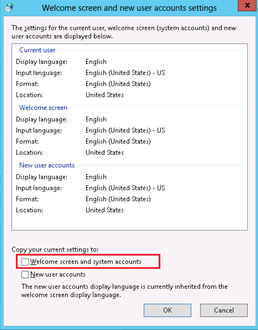 Das Erfassen von Indikatoren von x86-Instanzen, die auf Computern mit x64-Betriebssystem installiert sind, steht nicht zur Verfügung.Problem: Wenn x86-Instanzen auf einem Computer mit einem x64-Betriebssystem installiert sind, funktioniert die Erfassung der Leistungsindikatoren dieser Instanzen möglicherweise nicht.Lösung: Achten Sie bei der Installation auf gleiche Bitanzahl.Bei einem Upgrade des Management Packs stürzen die Dashboards möglicherweise ab.Problem: In einigen Fällen kann nach dem Upgrade des Management Packs auf Version 6.6.7.6 möglicherweise ein Absturz der Operations Manager-Konsole mit dem Fehler „ObjectNotFoundException“ auftreten.Lösung: Warten Sie, bis der Importvorgang abgeschlossen ist, und starten Sie die Operations Manager-Konsole neu. Beachten Sie, dass der Neustart der Operations Manager-Konsole nach einem Upgrade des Management Packs erforderlich ist. Andernfalls funktionieren die Dashboards nicht.VeröffentlichungsdatumÄnderungenDezember 2016 (Version 6.7.15.0 RTM)Konfigurationen mit Computerhostnamen, die mehr als 15 Symbole enthalten, werden jetzt unterstützt.Behoben: AS-Workflows stürzen gelegentlich ab.Die Visualisierungsbibliothek wurde aktualisiert.März 2016Referenzen wurden aktualisiert und veraltete Elemente entfernt, um die Visualization Library jenseits von Version 6.6.4.0 zu unterstützenDer Fehler, dass das SSAS-Management Pack keine Betriebssystem-Leistungsindikatoren mit lokalisierten Namen erfassen konnte, wurde behobenDie Ermittlung wurde aktualisiert, um Fehler im Fall bestimmter im Verlauf der Ermittlung erkannter Probleme auszulösenDie Modulfehlererfassung für Clusterinstanzen wurde repariert, um unnötig erfasste Fehler zu verringernDie Standardwerte für die CPU-Auslastungsüberwachung wurden geändert, und im Server-Monitor wurden Stichproben für die Speicherauslastung hinzugefügtVerringerte innere Komplexität von ModulenFehler an der Ermittlung wurden behoben; die Erkennung der zuletzt ermittelten Elemente kann jetzt rückgängig gemacht werdenDas Dashboard wurde vereinfacht, um Geschwindigkeit und Informationsgehalt zu erhöhenDie Knowledge Bases-wurden überprüft und aktualisiertTimeoutunterstützung wurde für alle nicht nativen Workflows hinzugefügtFehler bei der Überwachung für blockierende Sitzungen wurden behoben – unter bestimmten Umständen wurden blockierende Sitzungen falsch berechnetWin10-Unterstützung: Das Problem bei der Betriebssystemerkennung wurde behobenDie Beschreibung der CPU-Auslastungswarnung wurde korrigiertDer Abschnitt „Bekannte Probleme und Problembehandlung“ des Handbuchs wurde aktualisiertJuni 2015Die Dashboards wurden durch neue ersetztOktober 2014Integration mit dem SQL Server Generic Presentation-Überwachungspaket Neue DashboardsDie Eigenschaft „Instanztyp“ wurde hinzugefügtVersionsübergreifende Ansichten wurden implementiertCPU-Überwachung wird jetzt unterstütztDie Symbole für verschiedene Klassen wurden aktualisiertEin Problem im Zusammenhang mit der Ermittlung einer keinem Cluster zugeordneten Instanz auf einem virtuellen Clusterknoten wurde behoben.Die Namen von Leistungsindikatorobjekten wurden aktualisiertAlte Dashboards wurden als veraltet definiert und entferntWeitere kleinere KorrekturenJanuar 2014Originalversion dieses HandbuchsKonfigurationSupportSQL Server 2008 Analysis Services64-Bit SQL Server 2008 Analysis Services unter 64-Bit-Betriebssystemx86-SQL Server 2008 Analysis Services unter x86-BetriebssystemSQL Server 2008 R2 Analysis Services64-Bit SQL Server 2008 R2 Analysis Services unter 64-Bit-Betriebssystemx86-SQL Server 2008 R2 Analysis Services unter x86-BetriebssystemGruppierte Serverja Überwachung ohne AgentsNicht unterstütztVirtuelle UmgebungjaFileBeschreibungMicrosoft.SQLServer.2008.AnalysisServices.Discovery.mpbDieses Management Pack ermittelt Instanzen von Microsoft SQL Server 2008 Analysis Services und verwandte Objekte. Das Management Pack enthält lediglich die Ermittlungslogik. Um die ermittelten Objekte überwachen zu können, muss ein separates Überwachungs-Management Pack importiert werden. Erforderlich.Microsoft.SQLServer.2008.AnalysisServices.Monitoring.mpbDieses Management Pack ermöglicht die Überwachung von Microsoft SQL Server 2008 Analysis Services. Es setzt das Microsoft SQL 2008 Analysis Services (Discovery) Management Pack voraus. Erforderlich.Microsoft.SQLServer.2008.AnalysisServices.Presentation.mpbDieses Management Pack fügt SQL Server 2008 Analysis Services-Dashboards hinzu. Optional.Microsoft.SQLServer.2008.AnalysisServices.Views.mpDieses Management Pack enthält Ansichten und die Ordnerstruktur für das Microsoft SQL Server 2008 Analysis Services Management Pack. Optional.Microsoft.SQLServer.Generic.Presentation.mpDieses Management Pack definiert die gemeinsame Ordnerstruktur und Ansichten. Optional.Microsoft.SQLServer.Generic.Dashboards.mpDieses Management Pack definiert gemeinsame Komponenten, die für SQL Server-Dashboards erforderlich sind. Optional.Microsoft.SQLServer.Visualization.Library.mpbDieses Management Pack enthält grundlegende visuelle Komponenten, die für SQL Server-Dashboards erforderlich sind. Optional.ÜberwachungsszenarioBeschreibungZugehörige Regeln und MonitoreSSAS-Instanz-überwachungDieses Szenario stellt Überwachung für Integritätsaspekte von SSAS-Instanzen bereit. Dienststatus  Dieser Monitor warnt, wenn der Windows-Dienst für die SSAS-Instanz für einen längeren Zeitraum als für den Schwellenwert konfiguriert nicht ausgeführt wird.Speicherkonfigurationskonflikt mit SQL Server Dieser Monitor warnt, wenn auf dem Server ein Prozess des relationalen SQL Server-Datenbankmoduls ausgeführt wird und die TotalMemoryLimit-Konfiguration für die SSAS-Instanz über dem angegebenen Schwellenwert liegt, um sicherzustellen, dass für den SQL Server-Prozess genügend Speicher verfügbar ist.TotalMemoryLimit-Konfiguration  Dieser Monitor warnt, wenn das konfigurierte TotalMemoryLimit für die SSAS-Instanz den konfigurierten Schwellenwert überschreitet, sodass die Belegung von physischem Speicher für grundlegende Funktionen des Betriebssystems gefährdet ist (mindestens 2 GB).Speicherauslastung  Dieser Monitor meldet eine Warnung, wenn die Speicherbelegungen durch die SSAS-Instanz den konfigurierten Warnungsschwellenwert (WarningThreshold) überschreiten, ausgedrückt als Prozentwert der TotalMemoryLimit-Einstellung für die SSAS-Instanz. Der Monitor meldet eine kritische Warnung, wenn die Belegungen den konfigurierten kritischen Schwellenwert (CriticalThreshold) überschreiten.Speicherauslastung auf dem Server  Dieser Monitor überwacht die Speicherauslastung durch nicht zu SSAS gehörende Prozesse auf dem Server, um sicherzustellen, dass TotalMemoryLimit für Analysis Services immer verfügbar ist.Warteschlangenlänge für Verarbeitungspoolaufträge Dieser Monitor warnt, wenn die Länge der Warteschlange für Verarbeitungspoolaufträge für die SSAS-Instanz den konfigurierten Schwellenwert überschritten hat.Warteschlangenlänge des Abfragepools Dieser Monitor warnt, wenn die Länge der Warteschlange für den Abfragepool für die SSAS-Instanz den konfigurierten Schwellenwert überschritten hat.Freier Speicherplatz im Standardspeicher Dieser Monitor meldet eine Warnung, wenn der verfügbare freie Speicherplatz für den Standardspeicher der Instanz unter die Einstellung des Warnungsschwellenwerts absinkt, der als Prozentsatz der Summe der geschätzten Größe des Standardspeicherordners (DataDir) und des verfügbaren Speicherplatzes auf dem Datenträger ausgedrückt wird. Der Monitor gibt eine kritische Warnung aus, wenn der verfügbare Platz unter den kritischen Schwellenwert fällt. Der Monitor berücksichtigt keine Datenbanken oder Partitionen in anderen Ordnern als dem Standardspeicherordner (DataDir).CPU-Auslastung – Der Monitor warnt, wenn die CPU-Auslastung durch den SSAS-Prozess hoch ist.SSAS-Datenbank-überwachungDieses Szenario stellt Überwachung für Integritätsaspekte von SSAS-Datenbanken bereit.Freier Speicherplatz in der Datenbank Dieser Monitor meldet eine Warnung, wenn der verfügbare Speicherplatz auf dem Datenträger für den Speicherordner der SSAS-Datenbank unter die Einstellung des Warnungsschwellenwerts absinkt, der als Prozentsatz der Summe der geschätzten Größe des Datenbank-Speicherordners und des verfügbaren Speicherplatzes auf dem Datenträger ausgedrückt wird. Der Monitor gibt eine kritische Warnung aus, wenn der verfügbare Platz unter den kritischen Schwellenwert fällt.Blockierungsdauer Dieser Monitor warnt, wenn mindestens eine Sitzung länger blockiert ist als für den Schwellenwert konfiguriert.Anzahl der blockierten Sitzungen. Der Monitor warnt, wenn die Anzahl der Sitzungen, die für einen längeren Zeitraum blockiert sind als für die Einstellung „Wartezeit in Minuten“ (WaitMinutes) konfiguriert, den konfigurierten Schwellenwert überschreitet.SSAS-Partitions-überwachungDieses Szenario stellt Überwachung für Integritätsaspekte der Partitionen von mehrdimensionalen SSAS-Datenbanken bereit.Freier Partitionsspeicherplatz. Der Monitor meldet eine Warnung, wenn der verfügbare freie Speicherplatz für den Partitionsspeicherort unter die Einstellung für die kritische Warnschwelle (CriticalThreshold) absinkt, ausgedrückt als Prozentsatz der Summe der Gesamtgröße des Ordners zuzüglich des verfügbaren Speicherplatzes auf dem Datenträger. Der Monitor gibt eine kritische Warnung aus, wenn der verfügbare Platz unter den Warnungsschwellenwert fällt. Der Monitor überwacht nicht den verfügbaren Speicherplatz für den Standardspeicherort der SSAS-Instanz.LeistungssammlungsregelnDieses Szenario sammelt verschiedene wichtige LeistungsmetrikenSSAS 2008: Datenbank-Blockierungsdauer (Minuten)SSAS 2008: Freier Speicherplatz auf dem Datenbankdatenträger (GB)SSAS 2008: Anderweitig verwendeter Speicherplatz auf dem Datenbanklaufwerk (GB)SSAS 2008: Freier Datenbankspeicherplatz (%)SSAS 2008: Freier Datenbankspeicherplatz (GB)SSAS 2008: Anzahl der gesperrten DatenbanksitzungenSSAS 2008: Datenbankgröße (GB)SSAS 2008: Größe des Speicherordners der Datenbank (GB)SSAS 2008: Partitionsgröße (GB)SSAS 2008: Freier Partitionsspeicherplatz (GB)SSAS 2008: Anderweitig verwendeter Speicherplatz auf dem Partitionslaufwerk (GB)SSAS 2008: Freier Partitionsspeicherplatz (%)SSAS 2008: Gesamtgröße des Laufwerks (GB)SSAS 2008: Verwendeter Speicherplatz des Laufwerks (GB)SSAS 2008: Tatsächlicher Systemcache (GB)SSAS 2008: Freier Instanzspeicherplatz (%)SSAS 2008: Freier Instanzspeicherplatz (GB)SSAS 2008: Cacheentfernungen/Sek.SSAS 2008: Cacheeinfügungen/Sek.SSAS 2008: Dem Cache hinzugefügte KB/Sek.SSAS 2008: CPU-Auslastung (%)SSAS 2008: Größe des Standardspeicherordners (GB)SSAS 2008: Niedriges Speicherlimit (GB)SSAS 2008: Bereinigung – aktueller PreisSSAS 2008: Speicherauslastung auf dem Server (GB)SSAS 2008: Speicherauslastung auf dem Server (%)SSAS 2008: Auslastung des nicht verkleinerbaren Arbeitsspeichers durch AS (GB)SSAS 2008: Länge der Warteschlange für VerarbeitungspoolaufträgeSSAS 2008: Verarbeitung gelesener Zeilen/Sek.SSAS 2008: Instanzarbeitsspeicher (GB)SSAS 2008: Instanzarbeitsspeicher (%)SSAS 2008: Länge der Warteschlange für AbfragepoolaufträgeSSAS 2008: Bei der Abfrage des Speichermoduls gesendete Zeilen/Sek.SSAS 2008: Gesamtspeicherlimit (GB)SSAS 2008: Gesamtspeicher auf dem Server (GB)SSAS 2008: Verwendeter Speicherplatz auf dem Laufwerk (GB) BenachrichtigungsregelnDie Regel informiert über aufgetretene FehlerFehler bei der Ausführung eines vom SSAS 2008 Management Pack verwalteten ModulsProfilnameZugehörige Regeln, Monitore und ErmittlungenHinweiseMicrosoft SQL Server 2008 Analysis Services Discovery, ausführendes ProfilSSAS 2008-GruppenermittlungSSAS 2008-AusgangswertermittlungErmittlung von mehrdimensionalen SSAS 2008-InstanzenErmittlung von mehrdimensionalen SSAS 2008-DatenbankenErmittlung von mehrdimensionalen SSAS 2008-PartitionenErmittlung von SSAS 2008-PowerPivot-InstanzenEs sollte ein Konto mit Administratorberechtigungen sowohl für Windows Server als auch für die SQL Server Analysis Services-Instanz verwendet werden.Microsoft SQL Server 2008 Analysis Services Monitoring, ausführendes ProfilSSAS 2008: Datenbank-Blockierungsdauer (Minuten)SSAS 2008: Freier Speicherplatz auf dem Datenbankdatenträger (GB)SSAS 2008: Anderweitig verwendeter Speicherplatz auf dem Datenbanklaufwerk (GB)SSAS 2008: Freier Datenbankspeicherplatz (%)SSAS 2008: Freier Datenbankspeicherplatz (GB)SSAS 2008: Anzahl der gesperrten DatenbanksitzungenSSAS 2008: Datenbankgröße (GB)SSAS 2008: Größe des Speicherordners der Datenbank (GB)SSAS 2008: Partitionsgröße (GB)SSAS 2008: Freier Partitionsspeicherplatz (GB)SSAS 2008: Anderweitig verwendeter Speicherplatz auf dem Partitionslaufwerk (GB)SSAS 2008: Freier Partitionsspeicherplatz (%)SSAS 2008: Gesamtgröße des Laufwerks (GB)SSAS 2008: Verwendeter Speicherplatz des Laufwerks (GB)SSAS 2008: Tatsächlicher Systemcache (GB)SSAS 2008: Freier Instanzspeicherplatz (%)SSAS 2008: Freier Instanzspeicherplatz (GB)SSAS 2008: Cacheentfernungen/Sek.SSAS 2008: Cacheeinfügungen/Sek.SSAS 2008: Dem Cache hinzugefügte KB/Sek.SSAS 2008: CPU-Auslastung (%)SSAS 2008: Größe des Standardspeicherordners (GB)SSAS 2008: Niedriges Speicherlimit (GB)SSAS 2008: Bereinigung – aktueller PreisSSAS 2008: Speicherauslastung auf dem Server (GB)SSAS 2008: Speicherauslastung auf dem Server (%)SSAS 2008: Auslastung des nicht verkleinerbaren Arbeitsspeichers durch AS (GB)SSAS 2008: Länge der Warteschlange für VerarbeitungspoolaufträgeSSAS 2008: Verarbeitung gelesener Zeilen/Sek.SSAS 2008: Instanzarbeitsspeicher (GB)SSAS 2008: Instanzarbeitsspeicher (%)SSAS 2008: Länge der Warteschlange für AbfragepoolaufträgeSSAS 2008: Bei der Abfrage des Speichermoduls gesendete Zeilen/Sek.SSAS 2008: Gesamtspeicherlimit (GB)SSAS 2008: Gesamtspeicher auf dem Server (GB)SSAS 2008: Verwendeter Speicherplatz auf dem Laufwerk (GB)Es sollte ein Konto mit Administratorberechtigungen sowohl für Windows Server als auch für die SQL Server Analysis Services-Instanz verwendet werden.